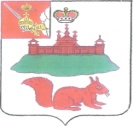 АДМИНИСТРАЦИЯ КИЧМЕНГСКО - ГОРОДЕЦКОГО МУНИЦИПАЛЬНОГО РАЙОНА    ВОЛОГОДСКОЙ ОБЛАСТИПОСТАНОВЛЕНИЕ                   от  12.02.2016   №  104                            с. Кичменгский ГородокОб утверждении положения о комиссии по соблюдению требований к служебному поведению муниципальных служащих и урегулированию конфликта интересов    администрации Кичменгско-Городецкого муниципального района (органов администрации Кичменгско-Городецкого муниципального района)Администрация района ПОСТАНОВЛЯЕТ: Утвердить положение о комиссии по соблюдению требований к служебному поведению муниципальных служащих администрации Кичменгско-Городецкого муниципального района (органов администрации Кичменгско-Городецкого муниципального района) согласно приложению №1  к постановлению.Утвердить персональный состав комиссии   по соблюдению требований к служебному поведению муниципальных служащих и урегулированию конфликта интересов    администрации Кичменгско-Городецкого муниципального района (органов администрации Кичменгско-Городецкого муниципального района).Признать утратившими силу постановления администрации Кичменгско-Городецкого муниципального района  07.09.2010 № 389 «Об утверждении Положения о комиссии по соблюдению требований к служебному поведению муниципальных служащих администрации Кичменгско-Городецкого муниципального района и руководителей органов местного самоуправления района и урегулированию конфликта интересов»,   от 08.09.2014 года № 447 «О  внесении изменений в постановление от 07.09.2010 № 389»,  от 12.01.2012 года  № 3 « О внесении изменений в постановление от 07.09.2010 № 389», от 14.02.2014 года № 64 « Об утверждении состава комиссии   по соблюдению требований к служебному поведению муниципальных служащих и урегулированию конфликта интересов    администрации Кичменгско-Городецкого муниципального района», от 03.09.2014 года № 429 «О внесении изменений в постановление от 14.02.2014 года № 64», от 02.04.2015 года № 170 «О внесении изменений в постановление от 14.02.2014 года № 64».Настоящее постановление разместить на официальном сайте Кичменгско – Городецкого муниципального района.Врио Главы администрации  района                                                  Г.П.Труфанова                                                           ПОЛОЖЕНИЕО КОМИССИИ ПО СОБЛЮДЕНИЮ ТРЕБОВАНИЙ К СЛУЖЕБНОМУ ПОВЕДЕНИЮ МУНИЦИПАЛЬНЫХ СЛУЖАЩИХ И УРЕГУЛИРОВАНИЮ КОНФЛИКТА ИНТЕРЕСОВ АДМИНИСТРАЦИИ РАЙОНА КИЧМЕНГСКО-ГОРОДЕЦКОГО МУНИЦИПАЛЬНОГО РАЙОНА (органов администрации Кичменгско – Городецкого муниципального района).1. Настоящим Положением определяется порядок формирования и деятельности комиссии по соблюдению требований к служебному поведению муниципальных служащих и урегулированию конфликта интересов (далее - комиссия), образуемой в администрации района в соответствии с Федеральным законом от 25 декабря 2008 года № 273-ФЗ «О противодействии коррупции», Федеральным законом от 2 марта 2007 года № 25-ФЗ «О муниципальной службе в Российской Федерации».2. Комиссия в своей деятельности руководствуется Конституцией Российской Федерации, федеральными конституционными законами, федеральными законами, актами Президента Российской Федерации и Правительства Российской Федерации, законом Вологодской области от 9 октября 2007 года № 1663-ОЗ «О регулировании некоторых вопросов муниципальной службы в Вологодской области», настоящим Положением.3. Основной задачей комиссии является содействие:а) в обеспечении соблюдения муниципальными служащими ограничений и запретов, требований о предотвращении или урегулировании конфликта интересов, а также в обеспечении исполнения ими обязанностей, установленных Федеральным законом от 25 декабря 2008 года № 273-ФЗ «О противодействии коррупции», другими федеральными законами (далее - требования к служебному поведению и (или) требования об урегулировании конфликта интересов);б) в осуществлении в администрации района мер по предупреждению коррупции.4. Комиссия рассматривает вопросы, связанные с соблюдением требований к служебному поведению и (или) требований об урегулировании конфликта интересов, в отношении муниципальных служащих, замещающих должности муниципальной службы в администрации района. 5. Комиссия образуется постановлением администрации района. Указанным актом утверждаются состав комиссии и порядок ее работы.Комиссия состоит из председателя комиссии, его заместителя, назначаемого Главой администрации района из числа членов комиссии, замещающих должности муниципальной службы администрации района, секретарь и члены комиссии. Все члены комиссии при принятии решений обладают равными правами. В отсутствие председателя комиссии его обязанности исполняет заместитель председателя комиссии.6. В состав комиссии входят:а) первый заместитель главы администрации района (председатель комиссии), должностное лицо, ответственное за работу по профилактике коррупционных и иных правонарушений (секретарь комиссии), муниципальные служащие из подразделения по вопросам муниципальной службы и кадров, юридического (правового) подразделения, других подразделений администрации района, определяемые главой администрации района;б) представитель (представители) научных организаций и образовательных учреждений среднего, высшего и дополнительного профессионального образования, деятельность которых связана с муниципальной службой.7. Глава администрации района может принять решение о включении в состав комиссии:а) представителя общественного совета, образованного при администрации района в соответствии с действующим законодательством Российской Федерации;б) представителя общественной организации ветеранов;8. Лица, указанные в подпункте «б» пункта 6 и пункте 7 настоящего Положения, включаются в состав комиссии в установленном порядке по согласованию с научными организациями и образовательными учреждениями среднего, высшего и дополнительного профессионального образования.9. Число членов комиссии, не замещающих должности муниципальной службы в администрации района, должно составлять не менее одной четверти от общего числа членов комиссии.10. Состав комиссии формируется таким образом, чтобы исключить возможность возникновения конфликта интересов, который мог бы повлиять на принимаемые комиссией решения.11. В заседаниях комиссии с правом совещательного голоса участвуют:а) непосредственный руководитель муниципального служащего, в отношении которого комиссией рассматривается вопрос о соблюдении требований к служебному поведению и (или) требований об урегулировании конфликта интересов, и определяемые председателем комиссии два муниципальных служащих, замещающих в администрации района, должности муниципальной службы, аналогичные должности, замещаемой муниципальным служащим, в отношении которого комиссией рассматривается этот вопрос;б) иные муниципальные служащие, замещающие должности муниципальной службы в администрации района; специалисты, которые могут дать пояснения по вопросам муниципальной службы и вопросам, рассматриваемым комиссией; должностные лица других государственных органов, органов местного самоуправления; представители заинтересованных организаций; представитель муниципального служащего, в отношении которого комиссией рассматривается вопрос о соблюдении требований к служебному поведению и (или) требований об урегулировании конфликта интересов, - по решению председателя комиссии, принимаемому в каждом конкретном случае отдельно не менее чем за три дня до дня заседания комиссии на основании ходатайства муниципального служащего, в отношении которого комиссией рассматривается этот вопрос, или любого члена комиссии.12. Заседание комиссии считается правомочным, если на нем присутствует не менее двух третей от общего числа членов комиссии. Проведение заседаний с участием только членов комиссии, замещающих должности муниципальной службы в администрации района, недопустимо.13. При возникновении прямой или косвенной личной заинтересованности члена комиссии, которая может привести к конфликту интересов при рассмотрении вопроса, включенного в повестку дня заседания комиссии, он обязан до начала заседания заявить об этом. В таком случае соответствующий член комиссии не принимает участия в рассмотрении указанного вопроса.14. Основаниями для проведения заседания комиссии являются:а) представление главой администрации района в соответствии с пунктом 6 Положения о порядке проведения проверки достоверности и полноты сведений о доходах, об имуществе и обязательствах имущественного характера, представленных гражданами, претендующими на замещение должностей муниципальной службы, включенных в соответствующий перечень, муниципальными служащими, замещающими указанные должности, достоверности и полноты сведений, предоставляемых гражданами при поступлении на муниципальную службу, соблюдения муниципальными служащими ограничений и запретов, требований о предотвращении или урегулировании конфликта интересов, исполнения ими обязанностей, установленных нормативными правовыми актами Российской, утвержденного постановлением Губернатора области от 24 мая 2012 года № 284, материалов проверки, свидетельствующих:о представлении муниципальным служащим недостоверных или неполных сведений, предусмотренных подпунктом «а» пункта 1 названного Положения;о несоблюдении муниципальным служащим требований к служебному поведению и (или) требований об урегулировании конфликта интересов;б) поступившее в отдел по профилактике правонарушений, ГО, ЧС и МП администрации района:письменное обращение гражданина, замещавшего в администрации района должность муниципальной службы, включенную в перечень должностей, утвержденный постановлением администрации района, о даче согласия на замещение должности в коммерческой или некоммерческой организации либо на выполнение работы на условиях гражданско-правового договора в коммерческой или некоммерческой организации, если отдельные функции по государственному управлению этой организацией входили в его должностные (служебные) обязанности, до истечения двух лет со дня увольнения с муниципальной службы по форме согласно приложению № 1 к настоящему Положению;заявление муниципального служащего о невозможности по объективным причинам представить сведения о доходах, об имуществе и обязательствах имущественного характера своих супруги (супруга) и несовершеннолетних детей по форме согласно приложению № 2 к настоящему Положению;заявление муниципального служащего о невозможности выполнить требования Федерального закона от 7 мая 2013 года № 79-ФЗ «О запрете отдельным категориям лиц открывать и иметь счета (вклады), хранить наличные денежные средства и ценности в иностранных банках, расположенных за пределами территории Российской Федерации, владеть и (или) пользоваться иностранными финансовыми инструментами» (далее - Федеральный закон «О запрете отдельным категориям лиц открывать и иметь счета (вклады), хранить наличные денежные средства и ценности в иностранных банках, расположенных за пределами территории Российской Федерации, владеть и (или) пользоваться иностранными финансовыми инструментами») в связи с арестом, запретом распоряжения, наложенными компетентными органами иностранного государства в соответствии с законодательством данного иностранного государства, на территории которого находятся счета (вклады), осуществляется хранение наличных денежных средств и ценностей в иностранном банке и (или) имеются иностранные финансовые инструменты, или в связи с иными обстоятельствами, не зависящими от его воли или воли его супруги (супруга) и несовершеннолетних детей;в) представление Главы администрации района или любого члена комиссии, касающееся обеспечения соблюдения муниципальным служащим требований к служебному поведению и (или) требований об урегулировании конфликта интересов либо осуществления в администрации района, мер по предупреждению коррупции;г) представление Главой администрации района материалов проверки, свидетельствующих о представлении муниципальным служащим недостоверных или неполных сведений, предусмотренных частью 1 статьи 3 Федерального закона от 3 декабря 2012 года № 230-ФЗ «О контроле за соответствием расходов лиц, замещающих государственные должности, и иных лиц их доходам» (далее - Федеральный закон «О контроле за соответствием расходов лиц, замещающих государственные должности, и иных лиц их доходам»);д) поступившее в соответствии с частью 4 статьи 12 Федерального закона от 25 декабря 2008 года № 273-ФЗ «О противодействии коррупции» и статьей 64.1 Трудового кодекса Российской Федерации в орган местного самоуправления уведомление коммерческой или некоммерческой организации о заключении с гражданином, замещавшим должность муниципальной службы в администрации района, трудового или гражданско-правового договора на выполнение работ (оказание услуг), если отдельные функции государственного управления данной организацией входили в его должностные (служебные) обязанности, исполняемые во время замещения должности в администрации района, при условии, что указанному гражданину комиссией ранее было отказано во вступлении в трудовые и гражданско-правовые отношения с данной организацией или что вопрос о даче согласия такому гражданину на замещение им должности в коммерческой или некоммерческой организации либо на выполнение им работы на условиях гражданско-правового договора в коммерческой или некоммерческой организации комиссией не рассматривался.15. Комиссия не рассматривает сообщения о преступлениях и административных правонарушениях, а также анонимные обращения, не проводит проверки по фактам нарушения служебной дисциплины.16. Обращение, указанное в абзаце втором подпункта «б» пункта 14 настоящего Положения, подается гражданином, замещавшим должность муниципальной службы в администрации района, в отдел по профилактике правонарушений, ГО, ЧС и мобилизационной подготовке. В обращении указываются: фамилия, имя, отчество гражданина, дата его рождения, адрес места жительства, замещаемые должности в течение последних двух лет до дня увольнения с муниципальной службы, наименование, местонахождение коммерческой или некоммерческой организации, характер ее деятельности, должностные (служебные) обязанности, исполняемые гражданином во время замещения им должности муниципальной службы, функции по государственному управлению в отношении коммерческой или некоммерческой организации, вид договора (трудовой или гражданско-правовой), предполагаемый срок его действия, сумма оплаты за выполнение (оказание) по договору работ (услуг). В отделе по профилактике правонарушений, Го, ЧС и мобилизационной подготовке администрации района   осуществляется рассмотрение обращения, по результатам которого подготавливается мотивированное заключение по существу обращения с учетом требований статьи 12 Федерального закона от 25 декабря 2008 года № 273-ФЗ «О противодействии коррупции». Обращение, заключение и другие материалы в течение двух рабочих дней со дня поступления обращения представляются председателю комиссии.Обращение, указанное в 4 настоящего Положения, может быть подано муниципальным служащим, планирующим свое увольнение с муниципальной службы, и подлежит рассмотрению комиссией в соответствии с настоящим Положением.17. Уведомление, указанное в подпункте «д» пункта 14 настоящего Положения, рассматривается отделом по профилактике правонарушений, ГО, ЧС и мобилизационной подготовке администрации района, которое осуществляет подготовку мотивированного заключения о соблюдении гражданином, замещавшим должность муниципальной службы в администрации района, требований статьи 12 Федерального закона от 25 декабря 2008 года № 273-ФЗ «О противодействии коррупции». Уведомление, заключение и другие материалы в течение десяти рабочих дней со дня поступления уведомления представляются председателю комиссии.18. Председатель комиссии при поступлении к нему информации, содержащей основания для проведения заседания комиссии:а) в 3-дневный срок назначает дату заседания комиссии. При этом дата заседания комиссии не может быть назначена позднее семи дней со дня поступления указанной информации, за исключением случаев, предусмотренных абзацами 5 и 6 настоящего данного пункта настоящего Положения;б) организует ознакомление муниципального служащего, в отношении которого комиссией рассматривается вопрос о соблюдении требований к служебному поведению и (или) требований об урегулировании конфликта интересов, его представителя, членов комиссии и других лиц, участвующих в заседании комиссии, с поступившей информацией, и с результатами ее проверки;в) рассматривает ходатайства о приглашении на заседание комиссии лиц, указанных в подпункте «б» пункта 11 настоящего Положения, принимает решение об их удовлетворении (об отказе в удовлетворении) и о рассмотрении (об отказе в рассмотрении) в ходе заседания комиссии дополнительных материалов.Заседание комиссии по рассмотрению заявления, указанного в абзаце третьем подпункта «б» пункта 14 настоящего Положения, как правило, проводится не позднее одного месяца со дня истечения срока, установленного для представления сведений о доходах, об имуществе и обязательствах имущественного характера.Уведомление, указанное в подпункте «д» пункта 14 настоящего Положения, как правило, рассматривается на очередном (плановом) заседании комиссии.19. Заседание комиссии проводится в присутствии муниципального служащего, в отношении которого рассматривается вопрос о соблюдении требований к служебному поведению и (или) требований об урегулировании конфликта интересов, или гражданина, замещавшего должность муниципальной службы в администрации района. При наличии письменной просьбы муниципального служащего или гражданина, замещавшего должность муниципальной службы в администрации района, о рассмотрении указанного вопроса без его участия заседание комиссии проводится в его отсутствие. В случае неявки на заседание комиссии муниципального служащего (его представителя) и при отсутствии письменной просьбы муниципального служащего о рассмотрении данного вопроса без его участия рассмотрение вопроса откладывается. В случае повторной неявки муниципального служащего без уважительной причины комиссия может принять решение о рассмотрении данного вопроса в отсутствие муниципального служащего. В случае неявки на заседание комиссии гражданина, замещавшего должность муниципальной службы в администрации района (его представителя), при условии, что указанный гражданин сменил место жительства и были предприняты все меры по информированию его о дате проведения заседания комиссии, комиссия может принять решение о рассмотрении данного вопроса в отсутствие указанного гражданина.20. На заседании комиссии заслушиваются пояснения муниципального служащего или гражданина, замещавшего должность муниципальной службы в администрации района(с их согласия), и иных лиц, рассматриваются материалы по существу вынесенных на данное заседание вопросов, а также дополнительные материалы.21. Члены комиссии и лица, участвовавшие в ее заседании, не вправе разглашать сведения, ставшие им известными в ходе работы комиссии.22. По итогам рассмотрения вопроса, указанного в абзаце втором подпункта «а» пункта 14 настоящего Положения, комиссия принимает одно из следующих решений:а) установить, что сведения, представленные муниципальным служащим в соответствии с подпунктом «а» пункта 1 Положения о порядке проведения проверки достоверности и полноты сведений о доходах, об имуществе и обязательствах имущественного характера, представленных гражданами, претендующими на замещение должностей муниципальной службы, включенных в соответствующий перечень, муниципальными служащими, замещающими указанные должности, достоверности и полноты сведений, предоставляемых гражданами при поступлении на муниципальную службу, соблюдения муниципальными служащими ограничений и запретов, требований о предотвращении или урегулировании конфликта интересов, исполнения ими обязанностей, установленных нормативными правовыми актами Российской Федерации, утвержденного постановлением Губернатора области от 24 мая 2012 года № 284, являются достоверными и полными;б) установить, что сведения, представленные муниципальным служащим в соответствии с подпунктом «а» пункта 1 Положения, названного в подпункте «а» настоящего пункта, являются недостоверными и (или) неполными. В этом случае комиссия рекомендует Главе администрации района применить к муниципальному служащему конкретную меру ответственности.23. По итогам рассмотрения вопроса, указанного в абзаце третьем подпункта «а» пункта 14 настоящего Положения, комиссия принимает одно из следующих решений:а) установить, что муниципальный служащий соблюдал требования к служебному поведению и (или) требования об урегулировании конфликта интересов;б) установить, что муниципальный служащий не соблюдал требования к служебному поведению и (или) требования об урегулировании конфликта интересов. В этом случае комиссия рекомендует Главе администрации  района указать муниципальному служащему на недопустимость нарушения требований к служебному поведению и (или) требований об урегулировании конфликта интересов либо применить к муниципальному служащему конкретную меру ответственности.24. По итогам рассмотрения вопроса, указанного в абзаце втором подпункта «б» пункта 14 настоящего Положения, комиссия принимает одно из следующих решений:а) дать гражданину согласие на замещение должности в коммерческой или некоммерческой организации либо на выполнение работы на условиях гражданско-правового договора в коммерческой или некоммерческой организации, если отдельные функции по государственному управлению этой организацией входили в его должностные (служебные) обязанности;б) отказать гражданину в замещении должности в коммерческой или некоммерческой организации либо в выполнении работы на условиях гражданско-правового договора в коммерческой или некоммерческой организации, если отдельные функции по государственному управлению этой организацией входили в его должностные (служебные) обязанности, и мотивировать свой отказ.25. По итогам рассмотрения вопроса, указанного в абзаце третьем подпункта «б» пункта 14 настоящего Положения, комиссия принимает одно из следующих решений:а) признать, что причина непредставления муниципальным служащим сведений о доходах, об имуществе и обязательствах имущественного характера своих супруги (супруга) и несовершеннолетних детей является объективной и уважительной;б) признать, что причина непредставления муниципальным служащим сведений о доходах, об имуществе и обязательствах имущественного характера своих супруги (супруга) и несовершеннолетних детей не является уважительной. В этом случае комиссия рекомендует муниципальному служащему принять меры по представлению указанных сведений;в) признать, что причина непредставления муниципальным служащим сведений о доходах, об имуществе и обязательствах имущественного характера своих супруги (супруга) и несовершеннолетних детей необъективна и является способом уклонения от представления указанных сведений. В этом случае комиссия рекомендует Главе администрации района  применить к муниципальному служащему конкретную меру ответственности.26. По итогам рассмотрения вопроса, указанного в абзаце четвертом подпункта «б» пункта 14 настоящего Положения, комиссия принимает одно из следующих решений:а) признать, что обстоятельства, препятствующие выполнению требований Федерального закона «О запрете отдельным категориям лиц открывать и иметь счета (вклады), хранить наличные денежные средства и ценности в иностранных банках, расположенных за пределами территории Российской Федерации, владеть и (или) пользоваться иностранными финансовыми инструментами», являются объективными и уважительными;б) признать, что обстоятельства, препятствующие выполнению требований Федерального закона «О запрете отдельным категориям лиц открывать и иметь счета (вклады), хранить наличные денежные средства и ценности в иностранных банках, расположенных за пределами территории Российской Федерации, владеть и (или) пользоваться иностранными финансовыми инструментами», не являются объективными и уважительными. В этом случае комиссия рекомендует Главе администрации района применить к муниципальному служащему конкретную меру ответственности.27. По итогам рассмотрения вопроса, предусмотренного подпунктом «в» пункта 14 настоящего Положения, комиссия принимает соответствующее решение.28. По итогам рассмотрения вопроса, указанного в подпункте «г» пункта 14 настоящего Положения, комиссия принимает одно из следующих решений:а) признать, что сведения, представленные муниципальным служащим в соответствии с частью 1 статьи 3 Федерального закона «О контроле за соответствием расходов лиц, замещающих государственные должности, и иных лиц их доходам», являются достоверными и полными;б) признать, что сведения, представленные муниципальным служащим в соответствии с частью 1 статьи 3 Федерального закона «О контроле за соответствием расходов лиц, замещающих государственные должности, и иных лиц их доходам», являются недостоверными и (или) неполными. В этом случае комиссия рекомендует Главе администрации района применить к муниципальному служащему конкретную меру ответственности и (или) направить материалы, полученные в результате осуществления контроля за расходами, в органы прокуратуры и (или) иные государственные органы в соответствии с их компетенцией.29. По итогам рассмотрения вопроса, указанного в подпункте «д» пункта 14 настоящего Положения, комиссия принимает в отношении гражданина, замещавшего должность муниципальной службы в администрации района одно из следующих решений:а) дать согласие на замещение им должности в коммерческой или некоммерческой организации либо на выполнение работы на условиях гражданско-правового договора в коммерческой или некоммерческой организации, если отдельные функции по государственному управлению этой организацией входили в его должностные (служебные) обязанности;б) установить, что замещение им на условиях трудового договора должности в коммерческой или некоммерческой организации и (или) выполнение в коммерческой или некоммерческой организации работ (оказание услуг) нарушают требования статьи 12 Федерального закона от 25 декабря 2008 года № 273-ФЗ «О противодействии коррупции». В этом случае комиссия рекомендует Главе администрации района проинформировать об указанных обстоятельствах органы прокуратуры и уведомившую организацию.30. По итогам рассмотрения вопросов, указанных в подпунктах «а», «б», «г» и «д» пункта 14 настоящего Положения, и при наличии к тому оснований комиссия может принять иное решение, чем это предусмотрено пунктами 22-26, 28 и 29 настоящего Положения. Основания и мотивы принятия такого решения должны быть отражены в протоколе заседания комиссии.31. Решения комиссии по вопросам, указанным в пункте 14 настоящего Положения, принимаются тайным голосованием (если комиссия не примет иное решение) простым большинством голосов присутствующих на заседании членов комиссии.При принятии решений, указанных в пунктах 22 - 24, 28, 29 настоящего Положения, при равенстве числа голосов членов комиссии по вопросам, указанным:в абзаце втором подпункта "а" пункта 14, - считается, что представленные сведения являются достоверными и полными (подпункт "а" пункта 22 настоящего Положения);в абзаце третьем подпункта "а" пункта 14, - считается, что требования к служебному поведению и (или) требования об урегулировании конфликта интересов соблюдены (подпункт "а" пункта 23 настоящего Положения);в абзаце втором подпункта "б" пункта 14, - считается, что дано согласие на замещение на условиях трудового договора должности в организации и (или) на выполнение в данной организации работ (оказание данной организации услуг) на условиях гражданско-правового договора (подпункт "а" пункта 24 настоящего Положения);в подпункте "г" пункта 14, - считается, что представленные сведения являются достоверными и полными (подпункт "а" пункта 28 настоящего Положения);в подпункте "д" пункта 14, - считается, что дано согласие на замещение на условиях трудового договора должности в организации и (или) на выполнение в данной организации работ (оказание данной организации услуг) на условиях гражданско-правового договора (подпункт "а" пункта 29 настоящего Положения).При принятии комиссией иных решений при равенстве числа голосов членов комиссии голос председательствующего считается решающим.32. Решения комиссии оформляются протоколами, которые подписывают члены комиссии, принимавшие участие в ее заседании. Решения комиссии, за исключением решения, принимаемого по итогам рассмотрения вопроса, указанного в абзаце втором подпункта «б» пункта 14 настоящего Положения, для Главы администрации района носят рекомендательный характер. Решение, принимаемое по итогам рассмотрения вопроса, указанного в абзаце втором подпункта «б» пункта 14 настоящего Положения, носит обязательный характер.33. В протоколе заседания комиссии указываются:а) дата заседания комиссии, фамилии, имена, отчества членов комиссии и других лиц, присутствующих на заседании;б) формулировка каждого из рассматриваемых на заседании комиссии вопросов с указанием фамилии, имени, отчества, должности муниципального служащего, в отношении которого рассматривается вопрос о соблюдении требований к служебному поведению и (или) требований об урегулировании конфликта интересов;в) предъявляемые к муниципальному служащему претензии, материалы, на которых они основываются;г) содержание пояснений муниципального служащего и других лиц по существу предъявляемых претензий;д) фамилии, имена, отчества выступивших на заседании лиц и краткое изложение их выступлений;е) источник информации, содержащей основания для проведения заседания комиссии, дата поступления информации в администрацию района;ж) другие сведения;з) результаты голосования;и) решение и обоснование его принятия.34. Член комиссии, несогласный с ее решением, вправе в письменной форме изложить свое мнение, которое подлежит обязательному приобщению к протоколу заседания комиссии и с которым должен быть ознакомлен муниципальный служащий, в отношении которого комиссией рассматривался вопрос.35. Копии протокола заседания комиссии в 3-дневный срок со дня заседания направляются Главе администрации района, полностью или в виде выписок из него - муниципального служащему, в отношении которого комиссией рассматривался вопрос, а также по решению комиссии - иным заинтересованным лицам.36. Глава администрации района обязан рассмотреть протокол заседания комиссии и вправе учесть в пределах своей компетенции содержащиеся в нем рекомендации при принятии решения о применении к муниципальному служащему мер ответственности, предусмотренных нормативными правовыми актами Российской Федерации, а также по иным вопросам организации противодействия коррупции. О рассмотрении рекомендаций комиссии и принятом решении Глава администрации в письменной форме уведомляет комиссию в месячный срок со дня поступления к нему протокола заседания комиссии. Решение Главы администрации района оглашается на ближайшем заседании комиссии и принимается к сведению без обсуждения.37. В случае установления комиссией признаков дисциплинарного проступка в действиях (бездействии) муниципального служащего информация об этом представляется Главе администрации района для решения вопроса о применении к муниципальному служащему мер ответственности, предусмотренных нормативными правовыми актами Российской Федерации.38. В случае установления комиссией факта совершения муниципальным служащим действия (факта бездействия), содержащего признаки административного правонарушения или состава преступления, председатель комиссии обязан передать информацию о совершении указанного действия (бездействии) и подтверждающие такой факт документы в правоприменительные органы в 3-дневный срок, а при необходимости - немедленно.39. Копия протокола заседания комиссии или выписка из него приобщается к личному делу муниципального служащего, в отношении которого рассмотрен вопрос о соблюдении требований к служебному поведению и (или) требований об урегулировании конфликта интересов.40. Выписка из решения комиссии, заверенная подписью секретаря комиссии и печатью администрации района, вручается гражданину, замещавшему должность муниципальной службы в администрации района, в отношении которого рассматривался вопрос, указанный в абзаце втором подпункта «б» пункта 14 настоящего Положения, под роспись или направляется заказным письмом с уведомлением по указанному им в обращении адресу не позднее одного рабочего дня, следующего за днем проведения соответствующего заседания комиссии.41. Организационно-техническое и документационное обеспечение деятельности комиссии, а также информирование членов комиссии о вопросах, включенных в повестку дня, о дате, времени и месте проведения заседания, ознакомление членов комиссии с материалами, представляемыми для обсуждения на заседании комиссии, осуществляются отделом по  профилактике правонарушений, ГО, ЧС и МП администрации района .Приложение № 1к Положению о комиссии по соблюдению требований к служебному поведению муниципальных служащих и урегулированию конфликта интересов  администрации районаВ Комиссию по соблюдению требований к служебному поведению муниципальных служащих и урегулированию конфликта интересовот __________________________(Ф.И.О.)__________________________________(замещаемая должность и структурное__________________________________подразделение, контактный телефон)ОБРАЩЕНИЕо даче согласия на замещение должности в коммерческой или некоммерческой организации (выполнение работы на условиях гражданско-правового договора в коммерческой или некоммерческой организации)Я,________________________________________________________________, (Ф.И.О.)замещавший (ая) в _____________________ должность муниципальной службы ___________________________________________________________________________________(наименование должности с указанием структурного подразделения)__________________________________________________________________, в соответствии со статьей 12 Федерального закона от 25 декабря 2008 года № 273 «О противодействии коррупции» прошу дать мне согласие на замещение должности (заключение гражданско-правового договора) ____________________________________                                                                                                          (планируемая замещаемая должность ___________________________________________________________________________________                          и наименование организации)в связи с тем, что при замещении должности ______________________________ ___________________________________________________________________________________ (указать наименование должности, которую гражданин замещал в ОМСУ)я осуществлял (а) следующие функции государственного управления в отношении этой организации:1)___________________________________________________________________________,(указать какие)2)_________________________________________________________________________________,В мои должностные обязанности будет входить (выполняемая мною работа будет включать):1)____________________________________________________________________________(краткое описание должностных обязанностей, характер выполняемой работы в случае заключения трудового или гражданско-правового договора)___________________________________________________________________________________;2)_____________________________________________________________________________________________________________________________________________________________________.Информацию о принятом Комиссией решении прошу направить на мое имя по адресу:______________________________________________________________________________________________________________________________________________________________________(указывается адрес фактического проживания гражданина для направления решения по почте, либо указывается любой другой способ направления решения, а также необходимые реквизиты для такого способа направления решения)__________________ 					______________________________(дата) 								(подпись, инициалы и фамилия)Приложение № 2к Положению о комиссии по соблюдению требований к служебному поведению муниципальных служащих и урегулированию конфликта интересов администрации районаВ Комиссию по соблюдению требований к служебному поведению муниципальных служащих и урегулированию конфликта интересовот __________________________(Ф.И.О.)__________________________________(замещаемая должность и структурное__________________________________подразделение ОМСУ, контактный телефон)ЗаявлениеСообщаю, что я не имею возможности представить сведения о доходах, расходах, об имуществе и обязательствах имущественного характера своих
(Ф.И.О. супруги, супруга и (или) несовершеннолетних детей)______________________________________________________________________в связи с тем, что _________________________________________________________________                    (указываются все причины и обстоятельства, необходимые для того, чтобы Комиссия могла сделать вывод о том, что непредставление сведений носит объективный характер)______________________________________________________________________.К заявлению прилагаю следующие дополнительные материалы (в случае наличия):____________________________________________________________
                                          (указываются дополнительные материалы)___________________________________________________________________________________Меры принятые муниципальным служащим по предоставлению указанных сведений:______________________________________________________________________________________________________________________________________________________________________Состав комиссии по соблюдению требований к служебному поведению муниципальных служащих и урегулированию конфликта интересов    администрации Кичменгско-Городецкого муниципального района (органов администрации Кичменгско-Городецкого муниципального района)А.С.Щепелин – первый заместитель Главы администрации района, председатель комиссии;Ю.Н.Ботвина – заведующий отделом делопроизводства и кадровой работы администрации района, заместитель председателя комиссии;Н.И.Киркина – заведующий отделом по профилактике правонарушений, гражданской обороне, чрезвычайным ситуациям и мобилизационной подготовке администрации района, секретарь комиссии;Члены комиссии:С.В.Дьяков – заведующий юридическим отделом администрации района;О.А.Дурягина – начальник Управления образования администрации района;Е.М. Рябева – начальник Управления по экономической политике и сельскому хозяйству администрации района; В.В.Чистякова – начальник Управления по имущественным отношениям, ЖКХ и градостроительства администрации района;Г.К.Буслаева – начальник Управления финансов администрации района;О.В.Китаева – начальник Управления культуры, молодежной политики, туризма и спорта администрации района;В.А.Казакова – председатель районного Совета ветеранов (пенсионеров) войны, труда, Вооруженных сил и правоохранительных органов (по согласованию);В.И.Дурягин – председатель Общественного Совета ( по согласованию);представитель органа по управлению государственной службой в органах исполнительной власти области с наделением всеми правами члена комиссии по доверенности.(дата)(подпись, фамилия и инициалы)Утвержден постановлением 